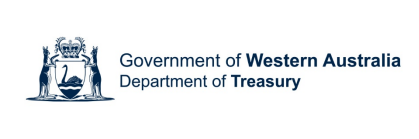 Agency Self-Assessment TemplateTitle: 		Current Status:	[Complete a fresh form for each item of your proposal and add as many repeat sections as you need. Officer and Executive Director sign-off at the end of the document.]Policy issues and objectivesPositive impactsNegative impactsEconomic significance assessmentEconomic significance assessmentBody Bullets 1Body Bullets 2Body NumberedBody AlphaLowHighBody Bullets 1Body Bullets 2Body NumberedBody Alpha Identifiable but minor impacts on business, consumers, and government Small number of stakeholders affected Proposals not controversial, or are broadly supported Impose limited or minor additional costs No interdependencies or broader linkages New, unique or bespoke policy design Complex effects on multiple parties or systems Clear groups of winners and losers Applies unequally to different groups Imposes high or onerous costs Proposal controversial and could be contestedBody Bullets 1Body Bullets 2Body NumberedBody AlphaConsultation Consultation Assessment notesAssessment notesBody Bullets 1Body Bullets 2Body NumberedBody AlphaConsultation Consultation Final Assessment: Significant or Not SignificantFinal Assessment: Significant or Not SignificantBody Bullets 1Body Bullets 2Body NumberedBody AlphaConsultation Consultation Body TextBody TextCommentsOfficer sign-offCommentsExecutive Director sign-off